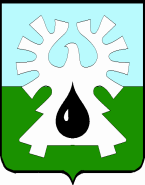 МУНИЦИПАЛЬНОЕ ОБРАЗОВАНИЕ ГОРОД УРАЙХанты-Мансийский автономный округ - ЮграАдминистрация ГОРОДА УРАЙМЕЖВЕДОМСТВЕННАЯ САНИТАРНО-ПРОТИВОЭПИДЕМИЧЕСКАЯ КОМИССИЯ ПРИ АДМИНИСТРАЦИИ ГОРОДА УРАЙ                                ПОВЕСТКА ВНЕОЧЕРЕДНОГО ЗАСЕДАНИЯсанитарно-противоэпидемической комиссии при администрации города УрайОб эпидситуации по ОРВИ и гриппу среди взрослого и детского населения в городе Урай. Докладчики: Исполнение постановления администрации города Урай от 05.02.2018 №227 «О введении ограничительных мероприятий (карантина) по гриппу и острым респираторным вирусным инфекциям на территории муниципального образования город Урай» (в ред. от 04.02.2019 №208). Работа в период ограничительных мероприятий (карантина) клубных формирований учреждений культуры и организаций дополнительного образования в области искусств.   Докладчики:Анализ вакцинации против гриппа сотрудников, причины неудовлетворительной вакцинации, принимаемые меры. Докладчики: Председатель межведомственной санитарно-противоэпидемической комиссии    		                                 С.В. КругловаДата проведения 14.02.2019 Время проведения14-00Место проведенияконференц-зал (4 этаж) администрации города УрайБессонов К. В. -исполняющий обязанности главного врача БУ ХМАО-Югры «Урайская городская клиническая больница»Грунина И.Ю.-исполняющий обязанности начальника Управления образования администрации   города Урай;Петрова О.В.-директор  казенного общеобразовательного учреждения Ханты-Мансийского автономного округа – Югры «Урайская школа-интернат  для обучающихся с ограниченными возможностями здоровья»;Севастьянова А.А.-директор бюджетного учреждения профессионального образования  Ханты-Мансийского автономного округа – Югры «Урайский политехнический  колледж»;Вагина Е.Ю.  -директор ККЦК «Юность Шаима» муниципального автономного учреждения «Культура»Войнова Т.В.-директор КДЦ «Нефтяник» муниципального автономного учреждения «Культура»Примак А.И.-директор централизованной библиотечной системы муниципального автономного учреждения «Культура»Юрцун С.В.-директор негосударственного образовательного  частного учреждения дополнительного образования детей «Центр творческого развития и гуманитарного образования «Духовное просвещение»Грунина И.Ю.-исполняющий обязанности начальника Управления образования администрации   города Урай;Петрова О.В.-директор  казенного общеобразовательного учреждения Ханты-Мансийского автономного округа – Югры «Урайская школа-интернат  для обучающихся с ограниченными возможностями здоровья»;Севастьянова А.А.-директор бюджетного учреждения профессионального образования Ханты-Мансийского автономного округа – Югры «Урайский политехнический  колледж»;Миникаева И.В.-директор муниципального образовательного учреждения   дополнительного образования «Детская школа искусств №1» Миникаев Р.Ф.-директор муниципального образовательного учреждения   дополнительного образования  «Детская школа искусств №2»  Медведева С.В.-директор  муниципального автономного учреждения «Культура» «Музей истории города Урай»Примак А.И.-директор централизованной библиотечной системы муниципального автономного учреждения «Культура»Кривоногов В.В.-директор муниципального автономного учреждения дополнительного образования Детско-юношеская спортивная школа «Старт»;Мясников В.С.-исполняющий обязанности директора муниципального бюджетного учреждения дополнительного образования Детско-юношеская спортивная школа «Звезды Югры»Кушнир А.А.-главный врач бюджетного учреждения Ханты-Мансийского автономного округа - Югры «Урайская окружная больница медицинской реабилитации»Силантьева Г.П. -главный врач автономного учреждения  Ханты-Мансийского автономного округа - Югры  «Урайская городская стоматологическая поликлиника»Нещерет Ю.С.-Главный врач казенного учреждения  Ханты-Мансийского автономного округа - Югры «Урайский специализированный Дом ребенка»Юрцун С.В.-директор негосударственного образовательного  частного учреждения дополнительного образования детей «Центр творческого развития и гуманитарного образования «Духовное просвещение»